МІНІСТЕРСТВО  ОСВІТИ  І  НАУКИ УКРАЇНИУМАНСЬКИЙ ДЕРЖАВНИЙ ПЕДАГОГІЧНИЙ УНІВЕРСИТЕТ ІМЕНІ ПАВЛА ТИЧИНИ“ЗАТВЕРДЖЕНО”Голова приймальної комісії_________ проф. Безлюдний О. І.  “ ____ ”____________ 2018 рокуПРОГРАМАВСТУПНОГО ВИПРОБУВАННЯ  «ОСНОВи психології»ОС «бакалавр»(денна та заочна форми навчання)(термін навчання – 1 рік 10 місяців) Спеціальність: 053 психологія 231 соціальна робота 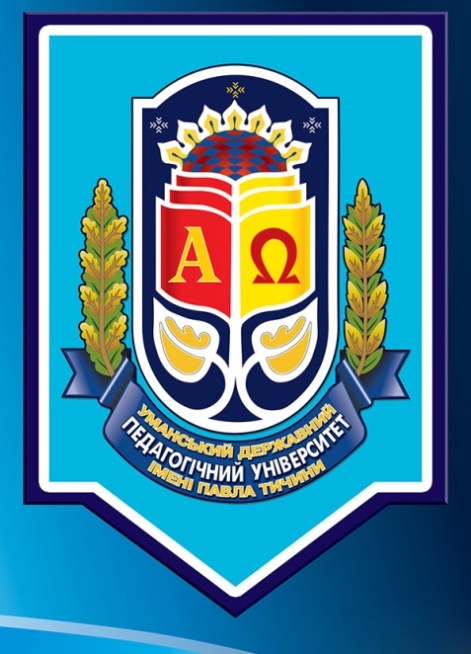 Умань - 2018Пояснювальна записка:Побудова національної системи освіти України передбачає новий підхід до професійної підготовки майбутніх фахівців, основним критерієм якої виступає рівень компетентності випускників, раціональне поєднання їх теоретичних знань з умінням застосовувати їх на практиці.Програма фахового випробування покликана перевірити рівень фахової компетентності майбутнього фахівця, що відповідає його освітньо-професійній програмі. Вона сприяє виявленню рівня спеціальної підготовки фахівця та готовність до продовження навчання на здобуття ОС «бакалавр».Програма випробування містить питання з загальної та вікової психології, які дозволяють виявити рівень цілісності та системності теоретичних знань абітурієнта з основ психології.КРИТЕРІЇ ОЦІНЮВАННЯзнань і вмінь абітурієнтівСТРУКТУРА ОЦІНКИПитання екзаменаційного білета оцінюється за шкалою від 106 до 200 балів. Загальна оцінка за вступне випробування визначається як середнє арифметичне оцінок за кожне питання поділене на кількість питань екзаменаційного білету.ЗМІСТ ПРОГРАМИ ВСТУПНОГО ВИПРОБУВАННЯТема І. Предмет психології, іі завдання, структура і методи.Загальне поняття про психіку. Психічні процеси, стани і властивості особистості. Галузі психології. Значення психологічних знань в професійній підготовці вчителів початкових класів. Завдання психології. Методи психологічних досліджень.Спостереження та його види. Експеримент. Тестовий метод. Методи опитування.Психодіагностика в професійній діяльності вчителя початкових класів.Тема 2. Мозок і психіка.Мозок як орган психіки. Кора великих півкуль головного мозку і її роль у психічній діяльності людини. Відмінності мозку людини і тварини. Загальне поняття про будову нервової системи. Рефлекторна діяльність мозку. Нервові процеси, їх динаміка. Види гальмувань. Перша і друга сигнальні системи. Функціональна асиметрія півкуль та їх взаємодія.Тема 3. Розвиток психіки і свідомості. Несвідоме в житті людини.Виникнення психіки на певному етапі розвитку органічної матерії. Розвиток психіки в тварин. Свідомість людини як вища форма відображення об’єктивної дійсності. Роль праці і мови в історичному розвитку свідомості. Самосвідомість. Когнітивний, емоційний, оціночно-вольовий компоненти самосвідомості. Самооцінка в структурі самосвідомості. Несвідоме в психіці людини. Єдність свідомості і несвідомого в психічній діяльності людини.
З.Фрейд: теорія несвідомого і психоаналіз.	2. Особистість і діяльністьТема 4. Загальне поняття про особистість. Поняття про особистість.Індивід, особистість, індивідуальність. Активність особистості.Вклад О.Ф. Лазурського, К.К.Платонова, С.Л.Рубінштейна, Г.Айзенка, Г.Олпорта, Р.Кетелла в розробку проблем особистості. Спрямованість особистості. Потреби і мотиви. Інтереси та їх види. Ідеали і переконання. Поняття про світогляд. Особистість і колектив. Міжособистісні стосунки в групах і колективах.Тема 5. Психологічна характеристика діяльності особистості. Спілкування і діяльність. Зовнішня і внутрішня активність людини. Загальне поняття про діяльність. Відмінності в діяльності людини і поведінці тварин. Цілі і мотиви діяльності. Види дій. Структурні компоненти діяльності: усвідомлення мети, планування, здійснення діяльності, контроль, перевірка результатів, виправлення помилок, підведення підсумків. Поняття про знання, уміння і навички. Основні види діяльності та їх характеристика.Тема 6. Увага в діяльності.Поняття про увагу. Значення уваги в навчальній та трудовій діяльності учнів. Фізіологічні основи уваги. Види уваги. Основні властивості уваги: зосередженість, стійкість, обсяг, розподіл, переключення, розсіяність уваги. Виховання уваги в учнів.3. Пізнавальні процеси особистості.Тема 7. Відчуття і сприймання.Поняття про відчуття і сприймання, їх значення в житті і діяльності людини. Фізіологічні основи відчуттів та сприймань. Види відчуттів. Пороги відчуттів і чутливість аналізаторів. Явище адаптації. Взаємодія відчуттів та її види. Класифікація сприймань. Залежність сприймання від особистості. Ілюзії. Спостереження і спостережливість.Тема 8. Пам'ять.Поняття про пам'ять. Роль пам'яті в житті та діяльності людини. Поняття про асоціації. Фізіологічні основи пам'яті. Види пам'яті. Процеси пам'яті. Мнемічні дії: групування. класифікація, структурування, схематизація, аналогія, перебудова. Умови успішного запам'ятання та відтворення матеріалу. Емоції і пам'ять. Мотивація пам'яті. Індивідуально-психологічні відмінності пам'яті.Тема 9. Мислення і моваПоняття про мислення як узагальнене і опосередковане пізнання дійсності, відображення закономірних зв’язків і відношень між предметами і явищами.Мислення і чуттєвий досвід. Фізіологічні основи мислення. Взаємозв'язок мислення і мови. Процеси мислення: аналіз, синтез, порівняння, абстрагування, узагальнення, конкретизація. Форми мислення: поняття, судження, умовисновки. Види мислення. Мислення і розв'язування задач. Індивідуально-психологічні особливості в мисленні. Розвиток мислення і мови у дітей молодшого шкільного віку.Тема 10. Уява.Поняття про уяву і її фізіологічну основу. Роль уяви в житті і діяльності людини. Види уяви: мимовільна і довільна уява, репродуктивна і творча уява.Сновидіння як вид уяви. Мрія. Способи утворення образів уяви: аналогія, аглютинація, типізація, символізація, схематизація, акцентуація. Розвиток уяви молодшого школяра.4.	Емоційно-вольова характеристика особистості.Тема 11. Емоції і почуття.Загальне поняття про емоції і почуття. Значення емоцій і почуттів в житті людини. Фізіологічні основи емоцій і почуттів. Зовнішній вияв емоцій і почуттів. Види емоцій. Види почуттів. Емоції і потреби. Емоції і діяльність. Форми переживання емоцій і почуттів. Соціальні емоції: гордість, образа, сором, страх; заздрість і ін. Розвиток емоцій і почуттів.Тема 12. Воля.Поняття про волю, іі роль в житті особистості. Вольове зусилля. Імпульсивні, довільні, складні вольові дії. Структура складної вольової дії (усвідомлення мети, боротьба мотивів, вибір способу дій, прийняття рішення, виконання).Вольові якості людини: рішучість, мужність, цілеспрямованість, витримка.Розвиток і виховання волі у дітей.5.	Індивідуально-психологічні особливості особистості.Тема 13. Темперамент.Поняття про темперамент. Властивості вищої нервової діяльності. Тип ВНД і темперамент. Психологічна характеристика темпераментів. Урахування темпераментів дітей в навчально-виховній роботі.Тема 14. Характер.Поняття про характер. Фізіологічні основи характеру. Типове і індивідуальне в характері. Риси характеру, які виражають спрямованість особистості. Вольові риси характеру.Психологічні типи акцентуйованих характерів. Формування характеру у дітей, риси характеру українців.Тема 15. Здібності.Поняття про здібності. Значення здібностей в житті і професійній діяльності людини. Здібності і діяльність. Біологічне і соціальне в здібностях. Задатки і здібності. Види здібностей (навчальні і творчі здібності, загальні розумові та спеціальні здібності). Зв'язок здібностей з інтересами і нахилами. Умови розвитку здібностей у дітей. Особливості педагогічних здібностей: особистісні  дидактичні, організаторські, комунікативні.6. Основи вікової психології. Психологічні особливості розвитку дітей.Тема 16. Вступ у вікову психологію.Загальні закономірності психічного розвитку в дитячому віці. Поняття про ведучу діяльність. Рушійні сили розвитку дітей. Вікові особливості психіки дітей.Тема 17. Розвиток дитини в ранньому і дошкільному дитинстві.Особливості психічного розвитку дітей раннього та переддошкільного віку. Розвиток дітей в дошкільному віці. Фізичний розвиток дошкільника. Роль гри в розвитку дитини. Розвиток пізнавальних процесів. Основні особливості інтелектуального розвитку дошкільника. Формування особистості в дошкільному віці. Психологічні особливості дітей шестирічного віку. Психологічна готовність дитини до шкільного навчання. Характеристики основних компонентів психологічної готовності до школи: інтелектуальної вольової, соціальної. Діагностика рівня сформованості психологічної готовності дитини до шкільного навчання.Тема 18. Психологічні особливості молодшого школяра.Загальна характеристика віку. Особливості фізичного розвитку в молодшому шкільному віці. Психологічна адаптація до навчання в школі. Особливості навчання дітей шестирічного  віку. Характеристика навчальної діяльності молодшого школяра, його ставлення до навчання. Особливості пізнавальних процесів. Можливості прискорення процесів формування абстрактного мислення у молодших школярів. Особливості уваги.Формування особистості в молодшому шкільному віці. Засвоєння моральних норм і правил поведінки. Особливості розвитку волі і характеру. Почуття і емоції та їх розвиток у молодшого школяра. Роль гри і трудової діяльності в розвитку особистості дитини. Інтереси і здібності та шляхи їх розвитку в молодшому шкільному віці.Тема 19. Психологічні особливості підлітка та старшокласника.Основні напрямки психічного розвитку в підлітковому віці. Анатомо-фізіологічна перебудова організму підлітка і її відображення в психічних особливостях віку. Психологічне значення навчальної діяльності для підлітка. Особливості мисленнєвої діяльності. Роль колективу в формуванні особистості підлітка. Особливості формування особистості підлітка, моральні уявлення підлітків. Формування самооцінки і самосвідомості. Почуття дорослості, потреба в спілкуванні. Дружба в підлітковому віці. Розвиток волі і характеру. Інтереси підлітків і розвиток здібностей. Психологічні проблеми статевого виховання. Розвиток пізнавальних інтересів старшокласників. Розвиток наукового світогляду та моральних переконань. Особистість старшокласника, праця старшокласника і вибір професії. Вікові індивідуальні особливості. Нерівномірний психічний розвиток. Поняття про сенситивні періоди. Акселерація фізичного і психічного розвитку дітей і її психолого-педагогічні наслідки.Література:Скрипченко О.В. Загальна психологія К.: Либідь, 2005. – 464 с.Веракіс А.І. Основи психології К.: Харків, 2005. – 416 с.Cавчин М.В. Вікова психологія К.: Академвидав, 2011. – 382 с.Савчин М.В., Василенко Л.П. Вікова психологія К.: Академвидав, 2006. – 360 с.Розглянуто та затверджено на засіданні кафедри психології(Протокол № 8 від 30 січня 2018 р.)Голова фахової комісії                                                            А. В. ШулдикВисокий рівеньВисокий рівень200,0абітурієнт ґрунтовно, повно та послідовно викладає навчально-науковий матеріал, володіє методами дослідження, уміє виділити теоретичне і фактичне в матеріалі; виявляє повне розуміння матеріалу, обізнаний з теоретичними підходами і концепціями, логічно і послідовно обґрунтовує свої думки; глибоко розкриває суть питання, застосовує теоретичні знання для аналізу соціально-педагогічних явищ, наводить приклади соціально-педагогічних досліджень та з власного соціально-педагогічного досвіду.190,5 – 199,0абітурієнт ґрунтовно і повно викладає навчально-науковий матеріал, володіє методами дослідження, уміє виділити теоретичне і фактичне в матеріалі; виявляє повне розуміння матеріалу, обізнаний з теоретичними підходами і концепціями, логічно і послідовно обґрунтовує свої думки; глибоко розкриває суть питання, застосовує теоретичні знання для аналізу соціально-педагогічних явищ, наводить приклади соціально-педагогічних досліджень та з власного соціально-педагогічного досвіду.181,0- 189,5абітурієнт ґрунтовно і повно викладає навчально-науковий матеріал, володіє методами дослідження, уміє виділити теоретичне і фактичне в матеріалі; виявляє повне розуміння матеріалу, обізнаний з теоретичними підходами і концепціями, логічно і послідовно обґрунтовує свої думки; глибоко розкриває суть питання, застосовує теоретичні знання для аналізу соціально-педагогічних явищ, наводить приклади соціально-педагогічних досліджень.Достатній рівеньДостатній рівень171,5 - 180,0абітурієнт виявляє достатні знання і розуміння основних положень з навчальної дисципліни, але допускає деякі помилки, які сам виправляє; у відповіді є поодинокі недоліки в послідовності викладу матеріалу і незначні порушення норм літературної мови. Абітурієнт уміє зіставляти та узагальнювати засвоєний матеріал, робить власні висновки, виявляє частково евристичний інтерес.162,0 - 170,5абітурієнт виявляє достатні знання і розуміння основних положень з навчальної дисципліни, але допускає деякі помилки, які сам виправляє; у відповіді є поодинокі недоліки в послідовності викладу матеріалу і незначні порушення норм літературної мови. Абітурієнт уміє зіставляти та узагальнювати засвоєний матеріал, робить власні висновки.152,5-161,1абітурієнт виявляє достатні знання і розуміння основних положень з навчальної дисципліни, але допускає деякі помилки, які сам виправляє; у відповіді є поодинокі недоліки в послідовності викладу матеріалу і незначні порушення норм літературної мови. Абітурієнт уміє зіставляти та узагальнювати засвоєний матеріал. Середній рівеньСередній рівень143,0 – 151,6абітурієнт  виявляє знання і розуміння основних положень з навчальної дисципліни, але допускає значні помилки у викладі матеріалу, які свідчать про недостатньо глибоке засвоєння теоретичних понять; володіє матеріалом на репродуктивному рівні, демонструє початкові вміння; допускає помилки в мовленнєвому оформленні. Абітурієнт частково розкриває питання при допомозі викладача. 133,5-142,1абітурієнт виявляє знання і розуміння основних положень з навчальної дисципліни, але допускає значні помилки у викладі матеріалу, які свідчать про недостатньо глибоке засвоєння теоретичних понять; володіє матеріалом на репродуктивному рівні, демонструє початкові вміння; допускає помилки в мовленнєвому оформленні. 124,0 – 132,6абітурієнт  виявляє знання і розуміння основних положень з навчальної дисципліни, але допускає значні помилки у викладі матеріалу, які свідчать про недостатньо глибоке засвоєння теоретичних понять; володіє матеріалом на репродуктивному рівні, демонструє початкові вміння; допускає значні помилки в мовленнєвому оформленні. Низький рівеньНизький рівень118,0 – 123,4абітурієнт виявляє поверхові знання навчальної програми; не вміє виділити теоретичний і фактичний матеріал; непослідовно і невпевнено відповідає на запитання; допускає порушення норми літературної мови.112,0 – 117,4абітурієнт виявляє поверхові знання навчальної програми; не вміє виділити теоретичний і фактичний матеріал; непослідовно і невпевнено відповідає на запитання; допускає  грубі порушення норми літературної мови.106,0 – 111,4абітурієнт виявляє поверхові знання навчальної програми; не вміє виділити теоретичний і фактичний матеріал; неправильно відповідає на запитання; допускає грубі порушення норми літературної мови.